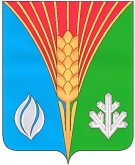 АдминистрацияМуниципального образованияАндреевский сельсоветКурманаевского районаОренбургской областиПОСТАНОВЛЕНИЕ14.10.2020  № 84-пО проведении публичных слушаний по проекту решения о внесении изменений и дополнений в Устав муниципального образования Андреевский сельсовет Курманаевского района Оренбургской областиВ соответствии со ст. 28 Федерального закона от 6 октября 2003 года № 131-ФЗ «Об общих принципах организации местного самоуправления в Российской Федерации», Положением о публичных слушаниях на территории муниципального образования Андреевский сельсовет Курманаевского района (утверждено решением Совета депутатов № 163 от 05.07.2018 г.):1. Провести публичные слушания по проекту решения Совета депутатов (Приложение № 1) «О внесении изменений и дополнений в Устав муниципального образования Андреевский сельсовет Курманаевского района Оренбургской области» (далее - проект решения):            - слушания – 28.10.2020 года в 12 часов местного времени по адресу:  с. Андреевка ул. Ленинская, 19 (в ДТ «Колос»);                       - слушания – 28.10.2020 года в 14 часов местного времени по адресу:с. Ферапонтовка ул. Зеленая (в Доме Досуга)            - слушания – 28.10.2020 года в 15 часов местного времени по адресу:с. Байгоровка ул. Советская (в Доме творчества);            - слушания – 28.10.2020 года в 16 часов местного времени по адресу:с. Краснояровка ул. Набережная (в Доме Досуга);            - слушания – 28.10.2020 года в 17 часов местного времени по адресу:с. Федоровка ул. Крестьянская (в Доме Досуга)- рассмотрение на заседании Совета депутатов с участием представителей общественности – не ранее чем через 30 дней после опубликования выше указанного проекта решения в местной газете «Вестник».Возложить подготовку и проведение публичных слушаний по проекту решения Совета депутатов «О внесении изменений и дополнений в Устав муниципального образования Андреевский сельсовет Курманаевского района Оренбургской области» на Прохорову Е.А.3. Опубликовать в местном печатном органе «Вестник» настоящее постановление, а также Порядок учета предложений по проекту Устава муниципального образования Андреевский сельсовет Курманаевского района Оренбургской области и проекта решения Совета депутатов муниципального образования Андреевский сельсовет Курманаевского района Оренбургской области «О внесении изменений и дополнений в Устав муниципального образования Андреевский сельсовет Курманаевского района Оренбургской области», а также порядок участия граждан в его обсуждении утвержденный решением Совета депутатов от 15.11.2013г. № 4 (Приложение № 2).4. Постановление вступает в силу после его официального опубликования в газете «Вестник».И.о. главы муниципального образования	         Е.А. ПрохороваРазослано: в дело, прокурору, администрацию районаПриложение №1 к постановлению администрации МО Андреевский сельсоветот 14.10.2020 г. № 84-пПРОЕКТ    РЕШЕНИЯ_______ 2020 	       № _____О внесении изменений и дополнений в Устав муниципального образования Андреевский сельсоветКурманаевского района Оренбургской областиВ связи с принятием Федеральных законов от 24.04.2020 № 148-ФЗ, от 20.07.2020 № 241-ФЗ, от 20.07.2020 № 236-ФЗ, вносящих изменения в Федеральный закон Российской Федерации № 131-ФЗ от 06.10.2003 года «Об общих принципах организации местного самоуправления в Российской Федерации», в соответствии с проведенными публичными слушаниями по проекту решения о внесении изменений и дополнений в Устав, Совет депутатов РЕШИЛ:1. Внести в Устав муниципального образования Андреевский сельсовет Курманаевского района Оренбургской области (зарегистрированный Управлением Министерства юстиции РФ по Оренбургской области, государственный регистрационный номер RU 565163182018002 от 15.10.2018 года) следующие изменения:1) часть 2 статьи 5 Устава дополнить пунктом 16 следующего содержания:«16) предоставление сотруднику, замещающему должность участкового уполномоченного полиции, и членам его семьи жилого помещения на период замещения сотрудником указанной должности.»;2) часть 4 статьи 26 Устава дополнить абзацем следующего содержания:«Депутату Совета депутатов муниципального образования для осуществления своих полномочий на непостоянной основе гарантируется сохранение места работы (должности) на период, продолжительность которого составляет в совокупности четыре рабочих дня в месяц.»;3) в части 3 статьи 29 Устава предложение «В случае невозможности издания указанного распоряжения данные полномочия исполняет лицо, назначаемое решением Совета депутатов.» признать утратившим силу.4) часть 2 статьи 30 Устава изложить в новой редакции:«2. В случае досрочного прекращения полномочий главы муниципального образования либо применения к нему по решению суда мер процессуального принуждения в виде заключения под стражу или временного отстранения от должности его полномочия временно исполняет депутат Совета депутатов, назначаемый решением Совета депутатов муниципального образования.».2. Поручить главе муниципального образования направить настоящее решение для регистрации в территориальный орган уполномоченного федерального органа исполнительной власти в сфере регистрации уставов муниципальных образований в течение 15 дней с момента его принятия.3. Глава муниципального образования обязан опубликовать зарегистрированное решение в течение семи дней со дня его поступления из Управления Министерства юстиции РФ по Оренбургской области.4. Настоящее решение вступает в силу после его государственной регистрации и официального опубликования.5. Контроль за исполнением настоящего решения возложить на председателя Совета депутатов.Председатель  Совета депутатов муниципального образованияАндреевский сельсовет                                                                  О.Г. ДолматоваГлава муниципального образования                                              Л.Г. АлимкинаРазослано: в дело, прокуратуре, Управлению Минюста России по Оренбургской области.Приложение №2 к постановлению администрации МО Андреевский сельсовет  от 14.10.2020 г. №84-пПорядок учета предложений по проекту Устава муниципального образования Андреевский сельсовет Курманаевского района Оренбургской области и проекта решения Совета депутатов муниципального образования Андреевский сельсовет Курманаевского района Оренбургской области «О внесении изменений и дополнений в Устав муниципального образования Андреевский сельсовет Курманаевского района Оренбургской области», а также порядка участия граждан в его обсуждении1. Общие положенияНастоящий порядок учета предложений по проекту Устава муниципального образования Андреевский сельсовет Курманаевского района Оренбургской области и проекта решения Совета депутатов муниципального образования Андреевский сельсовет Курманаевского района Оренбургской области «О внесении изменений и дополнений в Устав муниципального образования Андреевский сельсовет Курманаевского района Оренбургской области», а также порядка участия граждан в его обсуждении (далее – Порядок) разработан во исполнение части 4 статьи 44 Федерального закона № 131-ФЗ от 06.10.2003 года «Об общих принципах организации местного самоуправления в Российской Федерации» и регламентирует сроки и порядок учета предложений граждан, обладающих избирательным правом, проживающих на территории муниципального образования Андреевский сельсовет Курманаевского района Оренбургской области по проекту Устава муниципального образования Андреевский сельсовет Курманаевского района Оренбургской области и проекту изменений и дополнений в Устав муниципального образования Андреевский сельсовет Курманаевского района Оренбургской области, а также порядок участия граждан в обсуждении указанных проектов.Настоящий Порядок не должен противоречить Конституции Российской Федерации, федеральным законам и законам Оренбургской области. В случае противоречия отдельных норм порядка законодательству Российской Федерации применяются положения федерального законодательства и законодательства Оренбургской области.2. Порядок учета предложений по проекту Устава, проекту правового акта о внесении изменений и дополнений в Устав муниципального образования Андреевский сельсовет  Курманаевского районаПредложения по проекту Устава, проекту правового акта о внесении изменений и дополнений в Устав муниципального образования Андреевский сельсовет Курманаевского района вносятся жителями муниципального образования Андреевский сельсовет, обладающими избирательным правом и проживающими на территории муниципального образования Андреевский сельсовет Курманаевского района, после официального опубликования (обнародования) проекта Устава, проекта правового акта о внесении изменений и дополнений в Устав муниципального образования Андреевский сельсовет Курманаевского района в письменном виде.Предложения по выше перечисленным проектам принимаются органом либо лицом, который внес проект Устава, проект правового акта о внесении изменений и дополнений в Устав муниципального образования Андреевский сельсовет  Курманаевского района.В предложении по внесению изменений и дополнений в проект Устава муниципального образования Андреевский сельсовет Курманаевского района Оренбургской области и проект решения Совета депутатов муниципального образования Андреевский сельсовет Курманаевского района Оренбургской области «О внесении изменений и дополнений в Устав муниципального образования Андреевский сельсовет Курманаевского района Оренбургской области» должны быть указаны фамилия, имя, отчество, адрес постоянного места жительства лица, вносящего данное предложение.В предложении должен быть указан номер статьи проекта, в которую предлагается внести изменения и дополнения и само изменение или дополнение.Предложение, внесенное по проекту решения о внесении изменений и дополнений в Устав муниципального образования Андреевский сельсовет Курманаевского района Оренбургской области и проект решения Совета депутатов муниципального образования Андреевский сельсовет Курманаевского района Оренбургской области «О внесении изменений и дополнений в Устав муниципального образования Андреевский сельсовет Курманаевского района Оренбургской области» и не противоречащее действующему законодательству, подлежит рассмотрению на открытом заседании Совета депутатов с приглашением лица, внесшего данное предложение.Решение по результатам рассмотрения предложения должно быть мотивированным, а в случае отказа в его принятии должно содержать основание такого отказа.Результаты рассмотрения предложения, должны быть официально в письменной форме доведены до лица, внесшего данное предложение.Срок внесения предложений по выше названным проектам решений – 30 дней со дня его опубликования.Все поступившие предложения до рассмотрения на заседании Совета депутатов подлежат обязательной юридической экспертизе.3. Порядок участия граждан в обсуждении Проекта Устава, проекта правового акта о внесении изменений и дополнений в Устав муниципального образования Андреевский сельсовет Курманаевского районаГраждане, внесшие предложения по проекту Устава, проекту правового акта о внесении изменений и дополнений в Устав муниципального образования Андреевский сельсовет Курманаевского района  в соответствии с требованиями настоящего Положения извещаются органом либо лицом, который внес выше названный проект о дне его рассмотрения. На заседании Совета депутатов граждане, внесшие предложения по проекту Устава, проекту правового акта о внесении изменений и дополнений в Устав муниципального образования Андреевский сельсовет Курманаевского района Оренбургской области, могут высказывать доводы и основания своих предложений по проекту Устава, проекту правового акта о внесении изменений и дополнений в Устав муниципального образования Андреевский сельсовет Курманаевского района Оренбургской области.